.Intro Music 52 count - No Tag, 4 RestartSec 1. WALK RIGHT-LEFT, TOUCH HEEL FORWARD RIGHT-LEFT, CLOSE RIGHT-LEFT, RIGHT STEP FORWARD, CLOSE, KICKBALL STEP IN PLACERestart here at wall 5Sec 2. FORWARD CLOSE RIGHT-LEFT, TOUCH RIGHT SIDE, FORWARD, RIGHT SIDE, QUARTER LEFT TURN, RIGHT FLICKRestart here at wall 2, 7, and 11Sec 3. RIGHT FORWARD, HALF RIGHT TURN, STEP LEFT BACK, SKATE LEFT-RIGHT, DIAGONAL FORWARD SHUFFLESec 4. RIGHT FORWARD, RECOVER, TRIPLE FULL TURN RIGHT, LEFT FORWARD, RECOVER, QUARTER LEFT TURN COASTER STEPOptional for sec 4. Count 3&4.You may change the triple full turn right to triple step in place.Enjoy the dance !Contact : meet.ranny@gmail.com, yantisrirochmulyati1970@gmail.comSuperwoman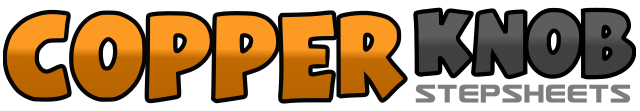 .......Count:32Wall:4Level:High Improver.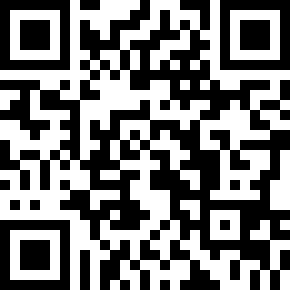 Choreographer:Ryan (INA), Kiki (INA), Ranny Kusumawardhani (INA) & Yanti SR (INA) - November 2021Ryan (INA), Kiki (INA), Ranny Kusumawardhani (INA) & Yanti SR (INA) - November 2021Ryan (INA), Kiki (INA), Ranny Kusumawardhani (INA) & Yanti SR (INA) - November 2021Ryan (INA), Kiki (INA), Ranny Kusumawardhani (INA) & Yanti SR (INA) - November 2021Ryan (INA), Kiki (INA), Ranny Kusumawardhani (INA) & Yanti SR (INA) - November 2021.Music:Superwoman - Titi DJ, Ashanty & Eka GustiwanaSuperwoman - Titi DJ, Ashanty & Eka GustiwanaSuperwoman - Titi DJ, Ashanty & Eka GustiwanaSuperwoman - Titi DJ, Ashanty & Eka GustiwanaSuperwoman - Titi DJ, Ashanty & Eka Gustiwana........1 - 2Walk R (1) Walk L (2)3&4&Touch R heel forward (3) Close R next to L (&) Touch L heel forward (4) Close L next to R (&)5 - 6Big R step forward (5) Step L forward (6)7 & 8Kick R forward (7) Step R next to L (&) Step L forward (8)1 - 2&Step R forward (1) Recover L (2) Close R next to L (&)3 - 4&Step L forward (3) Recover R (4) Close L next to R (&)5 - 6Touch R to side (5) Touch R forward (6)7 - 8Touch R to side (7) Turn ¼ L, flick R (8)1 - 2Step R forward (1) Turn ½ R, step L back (2)3 & 4Turn ¼ R, step R to side (3) Step L next to R (&) Step R to side (4)5 - 6Skate L (5) Skate R (6)7 & 8Step L diagonal forward (7) Step R next to L (&) Step L diagonal forward (8)1 - 2Step R forward (1) Recover L (2)3 & 4Triple full turn right (Stepping on R, L, R)5 - 6Step L forward (5) Recover R (6)7 & 8Turn ¼ L, step L back (7) Step R next to L (&) Step L forward (8)